Temat tygodnia: Wiosenne przebudzeniaWtorek 13.04.2021Temat dnia Oznaki wiosny1.Czas na poranne ćwiczenia z mamą lub tatą. To propozycje, możecie zrobić wszystko lub wybrać tylko jedno. 
– Zwińcie się w małe kuleczki na podłodze, tak żeby zająć jak najmniej miejsca. Na sygnał, na który się wcześniej umówicie, podnoście się pomału aż do wspięcia na palce i unieście dłonie wysoko w górę jak byście chcieli dotknąć sufitu. Ćwiczenie można powtórzyć kilka razy. Dla utrudnienia ćwiczenia możecie się złapać za ręce i nie puszczając się spróbować wykonać ćwiczenie zarówno wstając, jak i kuląc się trzymajcie się za ręce. 
-Zabawa ruchowa ,,Ptaszki do gniazd”. Będziecie potrzebować gazety i bębenka lub tamburyna, jeżeli oczywiście macie. Jak nie- można włączyć rytmiczną muzykę. Wyobraźcie sobie, że jesteście małym ptaszkiem, który wyfruwa ze swojego gniazda, ale musi się trzymać blisko niego. Gniazdem jest gazeta rozłożona na podłodze. Podczas muzyki ptaszek wyfruwa z gniazda i obiega je dookoła. Na przerwę w muzyce i hasło ptaszek do gniazda-dziecko musi zająć gazetę. Można naszykować kilka gniazd i dziecko podczas kolejnych przerw, będzie mogło zająć inne gniazdo. A podczas muzyki, biegać pomiędzy nimi.2.Wysłuchanie wiersza. Iwony Róży Salach – pt. ,,Znak wiosny”Wielkie zmiany dziś w ogrodzie,nie zobaczysz ich na co dzień.Czy słyszycie, dzieci?Woda z dachu ciurkiem leci:kapu, kap, chlapu, chlap,to na pewno wiosny znak!Młoda trawa już urosłai w ogrodzie się zieleni,taka tylko rośnie wiosną,odcieniami aż się mieni.Tam pod płotem jeszcze śnieg,a w nim co to? Kwiatek?To przebiśnieg, a więc wiosna.Wiosna rządzi światem.Na stodole w wielkim kolestoi biały bociek,a skowronek tuż nad boćkiemśpiewa słodko w locie.A więc, skoro takie zmianyzachodzą na świecie,to na pewno przyszła wiosna,wiosna przyszła przecież!Rozmowa na temat wiersza.Przykładowe pytanie: Jakie znaki wiosny były wymienione w wierszu?3. Zabawa na świeżym powietrzu  Znak wiosnyDziecko z pomocą rodzica stoi i wyśpiewuję na dowolna melodię słowa rymowanki:Przyszła do nas wiosna,Oj, tak, oj, tak, tak.W ogródeczku widaćWiosny znak, wiosny znak.Potem biega, szuka, wraca do rodzica informując go, jaki znak wiosny odnalazł w ogrodzie.4.Nauka dowolnej piosenki o wiośnie ( przykładowa piosenka) ,,Spotkanie z wiosną” (sł. i muz. Bożena Forma) – przykładowa piosenkaI. Ciepły wietrzyk powiał dzisiaj,słychać świergot ptaków,a w ogrodzie spotkać możnamiłych przedszkolaków.Ref.: Wiosna, wiosna przyszła do nas,bierzmy się za ręce.Pośród młodej, bujnej trawykwiatów coraz więcej.https://www.youtube.com/watch?v=h_3Z0yuWxw8 Rozmowa na temat tekstu piosenki:Po czym poznajemy że przybyła wiosna5.Wiosenne prace w kąciku przyrody – wysiewanie fasoli.Słoiki, gaza, gumki recepturki, talerzyk, lignina (lub wata), konewka z wodą, nasiona fasoli.  Na  przygotowane słoiki nakładamy  gazę i mocujemy  ją za pomocą gumki recepturki . Dziecko kładzie na gazie nasiona fasoli i nalewa do słoika wodę tak, aby fasola była lekko w niej zanurzona.Zachęcamy   dziecko  do prowadzenia obserwacji wzrostu fasoli.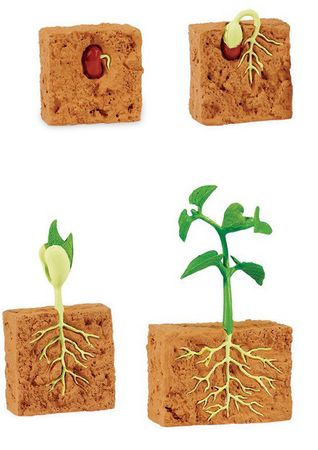 